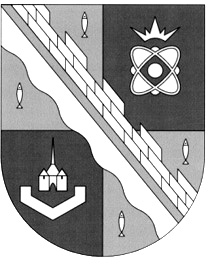                            администрация МУНИЦИПАЛЬНОГО ОБРАЗОВАНИЯ                                             СОСНОВОБОРСКИЙ ГОРОДСКОЙ ОКРУГ  ЛЕНИНГРАДСКОЙ ОБЛАСТИ                             постановление                                                      от 06/04/2023 № 941Об утверждении Перечня муниципальных программСосновоборского городского округа В соответствии со статьями 172, 179 Бюджетного кодекса Российской Федерации, постановлением администрации Сосновоборского городского округа от 20.02.2023 № 453  «О порядке разработки, реализации и оценки эффективности муниципальных программ Сосновоборского городского округа», администрация Сосновоборского городского округа   п о с т а н о в л я е т:1. Утвердить Перечень муниципальных программ Сосновоборского городского округа (Приложение).2. Признать утратившим силу постановление администрации Сосновоборского городского округа от 01.06.2022 № 1113 «Об утверждении Перечня муниципальных программ Сосновоборского городского округа».3. Общему отделу администрации (Смолкина М.С.) обнародовать настоящее постановление на электронном сайте городской газеты «Маяк».4. Отделу по связям с общественностью (пресс–центр) комитета по общественной безопасности и информации (Бастина Е.А.) разместить настоящее постановление на официальном сайте Сосновоборского городского округа.5. Настоящее постановление вступает в силу со дня официального обнародования.6. Контроль за исполнением настоящего постановления возложить на первого заместителя главы администрации Сосновоборского городского округа Лютикова С.Г.Глава Сосновоборского городского округа		                                        М.В. ВоронковИсп.Н.А. Смирнова62835   ТНУТВЕРЖДЕН постановлением администрацииСосновоборского городского округаот 06/04/2023 № 941(Приложение)Перечень муниципальных программ Сосновоборского городского округа№ п/пНаименование муниципальной программыНаименование муниципальной программыОтветственный исполнитель1«Жилище на 2021-2025 годы»«Жилище на 2021-2025 годы»Ответственный исполнитель - жилищный отдел администрации Сосновоборского городского округа. Участники - граждане, признанные в установленном порядке, нуждающимися в улучшении жилищных условий и/или соответствующими условиям подпрограмм;- администрация Сосновоборского городского округа.2«Стимулирование экономической активности малого и среднего предпринимательства в Сосновоборском городском округе до 2030 года»«Стимулирование экономической активности малого и среднего предпринимательства в Сосновоборском городском округе до 2030 года»Ответственный исполнитель - администрация Сосновоборского городского округа (отдел экономического развития)Участники - отдел экономического развития, МБОУ ДО «Центр развития творчества» (с 2021 г. и далее), МАОУ ДО «Центр информационных технологий» (до 2020 г.),МАУК «Городской культурный центр «Арт-Карусель» (до 2019г.)Соисполнители – Сосновоборский муниципальный фонд поддержки предпринимательства, Комитет образования,Комитет по управлению муниципальным имуществом 3«Управление муниципальным имуществом Сосновоборского городского округа на период 2014-2025 годы».«Управление муниципальным имуществом Сосновоборского городского округа на период 2014-2025 годы».Ответственный исполнитель - комитет по управлению муниципальным имуществом Сосновоборского городского округа.Участники - комитет по управлению муниципальным имуществом Сосновоборского городского округа;Муниципальное казенное учреждение «Сосновоборский фонд имущества» (далее – МКУ «СФИ»);комитет по управлению жилищно-коммунальным хозяйством администрации.4«Медико-социальная поддержка отдельных категорий граждан в Сосновоборском городском округе на 2014-2025 годы».«Медико-социальная поддержка отдельных категорий граждан в Сосновоборском городском округе на 2014-2025 годы».Ответственный исполнитель-до 01.07.2018г. - комитет социальной защиты населения администрации муниципального образования Сосновоборский городской округ, с 01.07.2018г. - администрация муниципального образования Сосновоборский городской округ Ленинградской области (отдел социальных программ).Участники - комитет социальной защиты населения (до 01.07.2018г.), комитет образования Сосновоборского городского округа (далее по тексту – комитет образования), учреждения образования Сосновоборского городского округа, учреждения социального обслуживания населения Сосновоборского городского округа,  отдел по физической культуре и спорту  администрации Сосновоборского городского округа, отдел по молодежной политике администрации Сосновоборского городского округа, ФГБУЗ «ЦМСЧ № 38 ФМБА России»; отдел по развитию культуры и туризма администрации Сосновоборского городского округа, учреждения культуры Сосновоборского городского округа, комитет архитектуры, градостроительства и землепользования администрации Сосновоборского городского округа, комитет по управлению жилищно-коммунальным хозяйством администрации Сосновоборского городского округа, отдел социальных программ администрации Сосновоборского городского округа , комитет финансов Сосновоборского городского округа и др.5«Современное образование в Сосновоборском городском округе»Ответственный исполнитель - комитет образования Сосновоборского городского округа. Комитет образования Сосновоборского городского округа,муниципальные бюджетные образовательные учреждения, подведомственные Комитету образования Сосновоборского городского округа, МАУ «ЦОШ», АНОО «Сосновоборская частная школа», администрация Сосновоборского городского округа, отдел по физической культуре и спорту, отдел социальных программ, отдел по развитию культуры и туризма,отдел по молодежной политикеСоисполнитель - комитет образования Сосновоборского городского округаОтветственный исполнитель - комитет образования Сосновоборского городского округа. Комитет образования Сосновоборского городского округа,муниципальные бюджетные образовательные учреждения, подведомственные Комитету образования Сосновоборского городского округа, МАУ «ЦОШ», АНОО «Сосновоборская частная школа», администрация Сосновоборского городского округа, отдел по физической культуре и спорту, отдел социальных программ, отдел по развитию культуры и туризма,отдел по молодежной политикеСоисполнитель - комитет образования Сосновоборского городского округа6«Развитие культуры Сосновоборского городского округа на 2019-2027 годы»Ответственный исполнитель - отдел по развитию культуры и туризма.Участники - муниципальные бюджетные и автономные учреждения культуры и муниципальные бюджетные учреждения дополнительного образования – школы искусств.Соисполнители – отдел капитального строительства администрации.Ответственный исполнитель - отдел по развитию культуры и туризма.Участники - муниципальные бюджетные и автономные учреждения культуры и муниципальные бюджетные учреждения дополнительного образования – школы искусств.Соисполнители – отдел капитального строительства администрации.7«Физическая культура, спорт и молодежная политика Сосновоборского городского округа на 2014-2025 годы»Ответственный исполнитель - отдел по физической культуре и спорту администрации Сосновоборского городского округа.Участники - отдел по физической культуре и спорту администрации Сосновоборского городского округа , отдел по молодежной политике администрации Сосновоборского городского округа, муниципальное автономное учреждение «Молодежный центр «Диалог» (МАУ «МЦ «Диалог»), муниципальное автономное образовательное учреждение дополнительного образования Спортивно-культурный комплекс «Малахит» (МАОУ ДО СКК «Малахит»), комитет образования Сосновоборского городского округа  и подведомственные ему учреждения, отдел по развитию культуры и туризма  и подведомственные ему учреждения, Сосновоборский филиал государственного казённого учреждения «Центр занятости населения Ленинградской области», комитет по физической культуре и спорту Правительства Ленинградской области, комитет по молодежной политике Правительства Ленинградской области.Соисполнители - отдел по молодежной политике администрации Сосновоборского городского округа.Ответственный исполнитель - отдел по физической культуре и спорту администрации Сосновоборского городского округа.Участники - отдел по физической культуре и спорту администрации Сосновоборского городского округа , отдел по молодежной политике администрации Сосновоборского городского округа, муниципальное автономное учреждение «Молодежный центр «Диалог» (МАУ «МЦ «Диалог»), муниципальное автономное образовательное учреждение дополнительного образования Спортивно-культурный комплекс «Малахит» (МАОУ ДО СКК «Малахит»), комитет образования Сосновоборского городского округа  и подведомственные ему учреждения, отдел по развитию культуры и туризма  и подведомственные ему учреждения, Сосновоборский филиал государственного казённого учреждения «Центр занятости населения Ленинградской области», комитет по физической культуре и спорту Правительства Ленинградской области, комитет по молодежной политике Правительства Ленинградской области.Соисполнители - отдел по молодежной политике администрации Сосновоборского городского округа.8«Городское хозяйство на 2014-2030 годы» Ответственный исполнитель муниципальной программы - отдел внешнего благоустройства и дорожного хозяйства комитета по управлению жилищно-коммунальным хозяйствомСоисполнители муниципальной программы - Комитет архитектуры, градостроительства и землепользования, отдел жилищно-коммунального хозяйства комитета по управлению жилищно-коммунальным хозяйством, отдел природопользования и экологической безопасности, отдел капитального строительства, отдел экономического развитияУчастники муниципальной программы - комитет по управлению муниципальным имуществом администрации муниципального образования Сосновоборский городской округ, отдел по развитию культуры и туризма администрации Сосновоборского городского округа, отдел по физической культуре и спорту  администрации Сосновоборского городского округа, отдел по молодежной политике  администрации Сосновоборского городского округа, подрядные организации, организации коммунального комплекса, управляющие организации.Ответственный исполнитель муниципальной программы - отдел внешнего благоустройства и дорожного хозяйства комитета по управлению жилищно-коммунальным хозяйствомСоисполнители муниципальной программы - Комитет архитектуры, градостроительства и землепользования, отдел жилищно-коммунального хозяйства комитета по управлению жилищно-коммунальным хозяйством, отдел природопользования и экологической безопасности, отдел капитального строительства, отдел экономического развитияУчастники муниципальной программы - комитет по управлению муниципальным имуществом администрации муниципального образования Сосновоборский городской округ, отдел по развитию культуры и туризма администрации Сосновоборского городского округа, отдел по физической культуре и спорту  администрации Сосновоборского городского округа, отдел по молодежной политике  администрации Сосновоборского городского округа, подрядные организации, организации коммунального комплекса, управляющие организации.9«Развитие информационного общества в Сосновоборском городском округе на 2014-2025 годы»Ответственный исполнитель-отдел информационных технологий и защиты информации комитета по общественной безопасности и информации администрации Сосновоборского городского округа. Участники - отдел информационных технологий и защиты информации комитета по общественной безопасности и информации администрации Сосновоборского городского округа, отдел по связям с общественностью (пресс-центр) комитета по общественной безопасности и информации администрации Сосновоборского городского округа, комитет финансов Сосновоборского городского округа, отдел кадров и спецработы администрации Сосновоборского городского округа.Соисполнители - отдел информационных технологий и защиты информации комитета по общественной безопасности и информации администрации Сосновоборского городского округа, отдел по связям с общественностью (пресс-центр) комитета по общественной безопасности и информации администрации Сосновоборского городского округа, комитет финансов Сосновоборского городского округа, отдел кадров и спецработы администрации Сосновоборского городского округа.Ответственный исполнитель-отдел информационных технологий и защиты информации комитета по общественной безопасности и информации администрации Сосновоборского городского округа. Участники - отдел информационных технологий и защиты информации комитета по общественной безопасности и информации администрации Сосновоборского городского округа, отдел по связям с общественностью (пресс-центр) комитета по общественной безопасности и информации администрации Сосновоборского городского округа, комитет финансов Сосновоборского городского округа, отдел кадров и спецработы администрации Сосновоборского городского округа.Соисполнители - отдел информационных технологий и защиты информации комитета по общественной безопасности и информации администрации Сосновоборского городского округа, отдел по связям с общественностью (пресс-центр) комитета по общественной безопасности и информации администрации Сосновоборского городского округа, комитет финансов Сосновоборского городского округа, отдел кадров и спецработы администрации Сосновоборского городского округа.10«Безопасность жизнедеятельности населения в Сосновоборском городском округе на 2014-2025 годы»- отдел гражданской защиты администрации Сосновоборского городского округа.Участники - ОМВД по г. Сосновый Бор, отдел в г. Сосновый Бор УФСБ РФ по Санкт-Петербургу и Ленинградской области, 37 пожарно - спасательный отряд ГУ МЧС России по Ленинградской области, отдел надзорной деятельности и профилактической работы города Сосновый Бор УНД и ПР ГУ МЧС России по Ленинградской области, управляющие компании ЖКХ и др. заинтересованные организации и учреждения.Соисполнитель - отдел общественной безопасности комитета по общественной безопасности и информации администрации.- отдел гражданской защиты администрации Сосновоборского городского округа.Участники - ОМВД по г. Сосновый Бор, отдел в г. Сосновый Бор УФСБ РФ по Санкт-Петербургу и Ленинградской области, 37 пожарно - спасательный отряд ГУ МЧС России по Ленинградской области, отдел надзорной деятельности и профилактической работы города Сосновый Бор УНД и ПР ГУ МЧС России по Ленинградской области, управляющие компании ЖКХ и др. заинтересованные организации и учреждения.Соисполнитель - отдел общественной безопасности комитета по общественной безопасности и информации администрации.